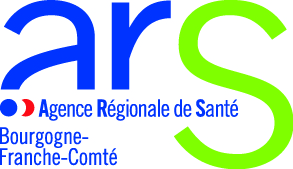 Date et heure du signalement : 	Informations généralesPersonne responsable du signalement (interlocuteur privilégié de l’ARS): Nom: 							Fonction: Tel: 							E-mail: Nom de l’établissement : Adresse: Noms et coordonnées : Description du signalementNature de l’évènement :                                                 Date et heure de survenue :  Y a-t-il récurrence de l’évènement ?  		             □ oui	□ non  Y a-t-il une augmentation du taux absentéisme ?  		□ oui	□ non  Y a-t-il une augmentation du nombre de sollicitations du médecin du travail / du service de santé scolaire  ? □ oui	□ non  Lieu précis de survenue de l’évènement (préciser si l’évènement concerne un bâtiment, une salle, un étage, un lieu en particulier) :Personnes concernées par l’évènement (nombre, description) : Description des signes présentés par les malades :Cause(s) suspectée(s) :Impact et conséquencesLe SAMU/SMUR est-il intervenu ?	□ oui	□ non  -  Si oui, date et heure :Les pompiers sont-ils intervenus ?	□ oui	□ non  -  Si oui, date et heure :Y a-t-il des personnes hospitalisées ?	□ oui	□ non  -  Si oui, nombre :Les médias sont-ils déjà informés ? 	□ oui	□ non  -  Si oui, quand :Les médias ont-ils diffusé l'information ?	□ oui	□ non  -  Si oui, quand :Mesures de gestion prises au sein de l’établissementPréciser : fermeture de l’établissement, information des salariés etc…Mesures effectuées : Mesures envisagées : Acteurs informésListe des acteurs informés par l’établissement :NomTéléphoneE-mailResponsable de l’établissement Médecin du travail / médecin scolaireAutre□ Education Nationale□ médecin établissement□ infirmier établissement□ IA-DASEN□ IEN de circonscription□ médecin DSDEN□ infirmier DSDEN□ médecin rectorat□ infirmier rectorat□ Pompiers□ SAMU□ CAPTV (Centre antipoison)□ Gendarmerie□ Préfet□ Maire □ Conseil Départemental□ Conseil Régional□ Autres :